Klasa 4Temat – Wiosenna piosenka – śpiew i zapis rytmicznyMetrum 4/4  2. Tonacja C- dur / c d e f g a h c /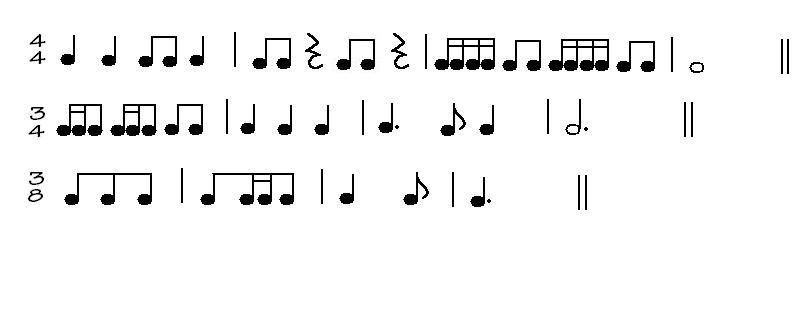 Bridge – to jednoczęściowy odcinek w  piosence z inną melodią niż zwrotka czy refren, po którym na ogół  występuje refren. Bridge pojawia się jako urozmaicenie piosenki.Proszę  zapoznać się z tekstem  rytmizując do do 4 z pomocą filmu i podjąć próbę śpiewu z piosenkarką.https://www.youtube.com/watch?v=YzMADXJp_TkWiosna wiosenkamuz i sł. Piotr Belak1.Wiosna wiosenka w mym sercu piosenka Przychodzi po zimie ożywia świat.
Świeżym powiewem słońca iskrzeniem. Obudź się ziemio - pora już wstać.

Ref. Wiosna wiosna tak piękna radosna, Słoneczna, pachnąca Przyrodą kwitnąca
Wiosna wiosna tak piękna radosna. To takie proste, śpiewaj i tańcz
2.Gdy deszczyk zaskoczy Otwórz swe oczy tęczą na niebie Namaluj szlak
Ptaki wracają, głośno śpiewają, Obudź się ziemio - pora już wstać.
Ref. Wiosna wiosna tak piękna radosna, Słoneczna, pachnąca Przyrodą kwitnąca
Wiosna wiosna tak piękna radosna. To takie proste, śpiewaj i tańcz
Bridge - Raz dwa trzy Zielono mi ,Cztery pięć sześć Tak pięknie tu jest
             siedem i osiem Raduj się widokiem
             Wiosna wreszcie zagościła, to radosna dla nas chwila.Ref. Wiosna wiosna tak piękna radosna, Słoneczna, pachnąca przyrodą kwitnąca
Wiosna wiosna tak piękna radosna. To takie proste, śpiewaj i tańczPytanie do piosenki – Jakie znasz śpiewające ptaki ?